Общественное обсуждение Программы профилактики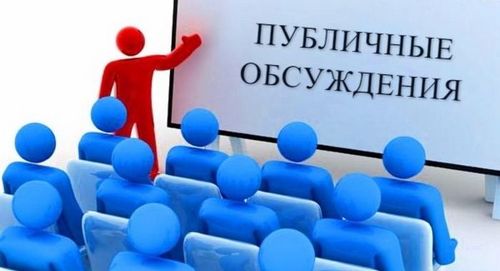 Уведомление о проведении общественного обсуждения Программы профилактики	Администрация городского округа Октябрьск Самарской области сообщает, что в соответствии с требованиями Постановления Правительства Российской Федерации от 25.06.2021 № 990 «Об утверждении Правил разработки и утверждения контрольными (надзорными) органами программы профилактики рисков причинения вреда (ущерба) охраняемым законом ценностям» с 1 октября по 1 ноября 2023 года проводится общественное обсуждение проекта Программы профилактики рисков причинения вреда (ущерба) охраняемым законом ценностям в сфере регионального государственного экологического контроля (надзора) в отношении водных объектов, территорий их водоохранных зон и прибрежных защитных полос, а также за соблюдением обязательных требований в области охраны атмосферного воздуха, в области обращения с отходами в отношении объектов, подлежащих региональному государственному экологическому контролю (надзору) в границах городского округа Октябрьск Самарской области на 2024 год.	В целях общественного обсуждения проект Программы профилактики размещен на официальном сайте Администрации городского округа Октябрьск в разделе «Контрольно-надзорная деятельность» / «Региональный государственный экологический контроль (надзор)» / «Проект Программы профилактики на 2024 год»Предложения принимаются с 01 октября по 01 ноября 2023 годаСпособы подачи предложений по итогам рассмотрения:- почтовым отправлением: 445240, Самарская область, г.Октябрьск, ул. Ленина, 54;- письмом на адрес электронной почты: ecookt@mail.ru.	Поданные в период общественного обсуждения предложения рассматриваются контрольным (надзорным) органом с 1 ноября по 1 декабря 2023 года.